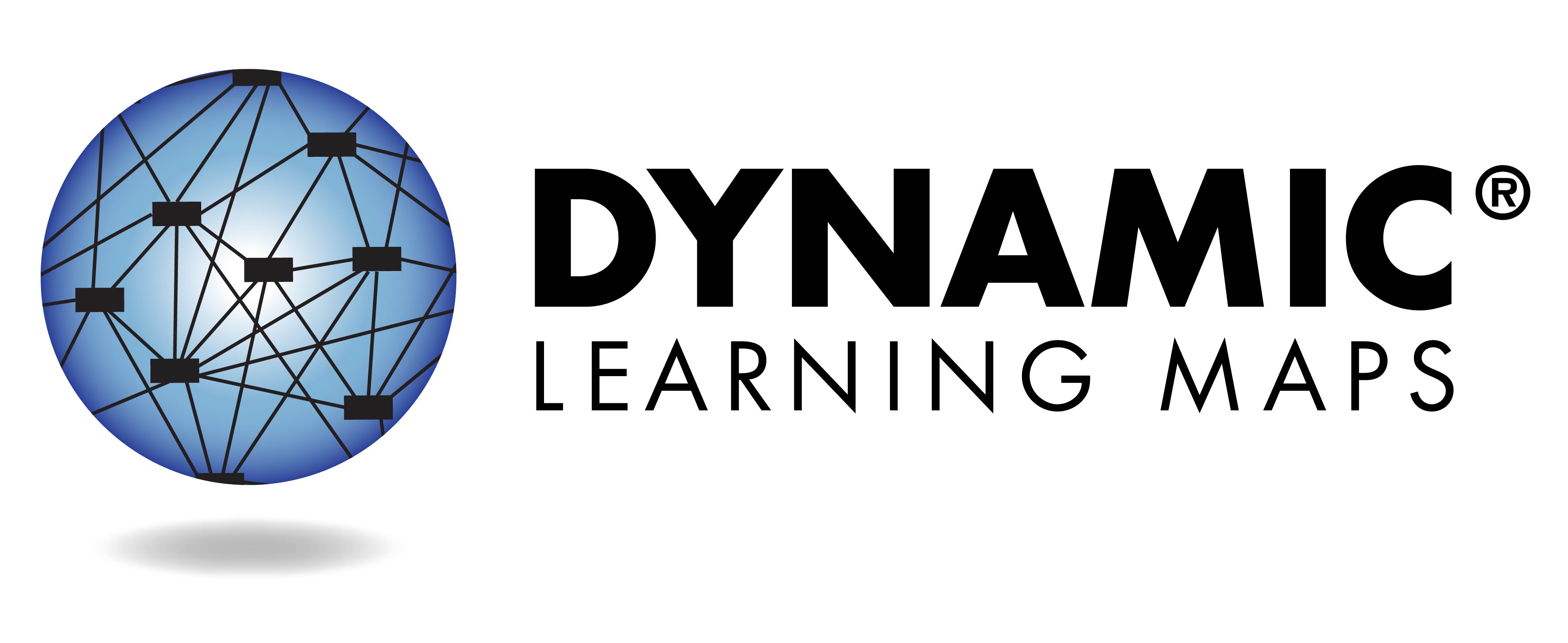 Resumen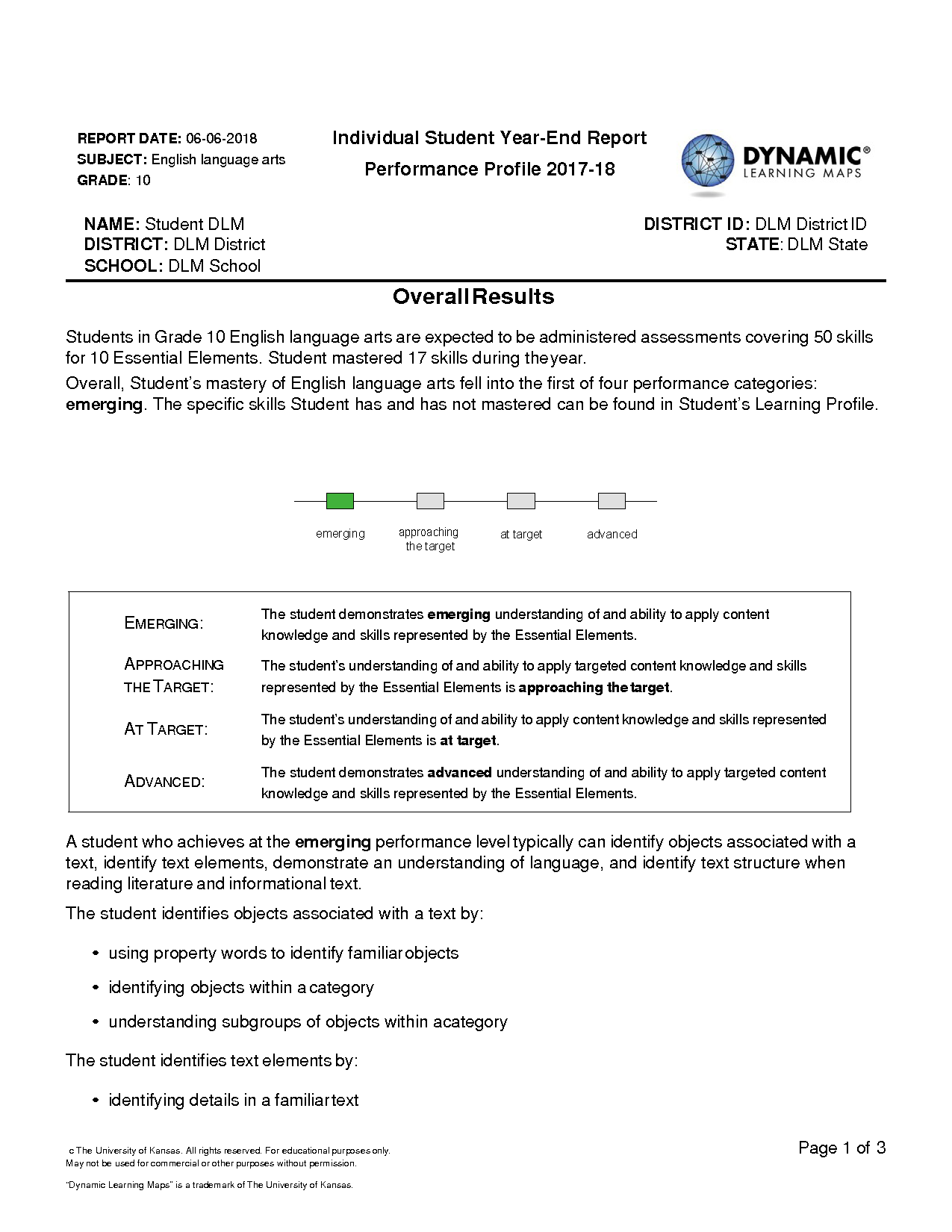 Cada Informe Individual de Resultados de Estudiantes contiene información sobre el rendimiento del menor para una materia. Este informe incluye el Perfil de Rendimiento.Perfil de RendimientoLa primera parte del Perfil de Rendimiento describe el rendimiento general de su hijo basado en los Elementos Esenciales, que son los estándares de logros alternativos para esta temática. Los niveles de rendimiento son:emergentepróximo al objetivoen el objetivoavanzado"En el objetivo" (at target) significa que su hijo ha cumplido con los estándares de logros alternativos en esta materia al nivel de su grado.Esta parte de los resultados también incluye ejemplos de habilidades dominadas por los estudiantes en el nivel de rendimiento de su hijo. Su hijo puede o no demostrar todas estas habilidades. Perfil de Rendimiento, continuaLa segunda parte del Perfil de Rendimiento describe el porcentaje de habilidades que su hijo demostró en habilidades académicas relacionadas. Estas habilidades se reúnen o dirigen al contenido de grado para los estudiantes con las discapacidades cognitivas más significativas.El dominio de las habilidades de su hijo es una estimación del dominio conseguido con una certeza razonable. Como es el caso con cualquier resultado de la prueba, la habilidad del menor para demostrar ciertas habilidades puede variar de un intento de examen a otro. Mantenga en mente que las habilidades demostradas durante esta evaluación proporcionan sólo una pieza de evidencia de lo que su hijo sabe y puede hacer.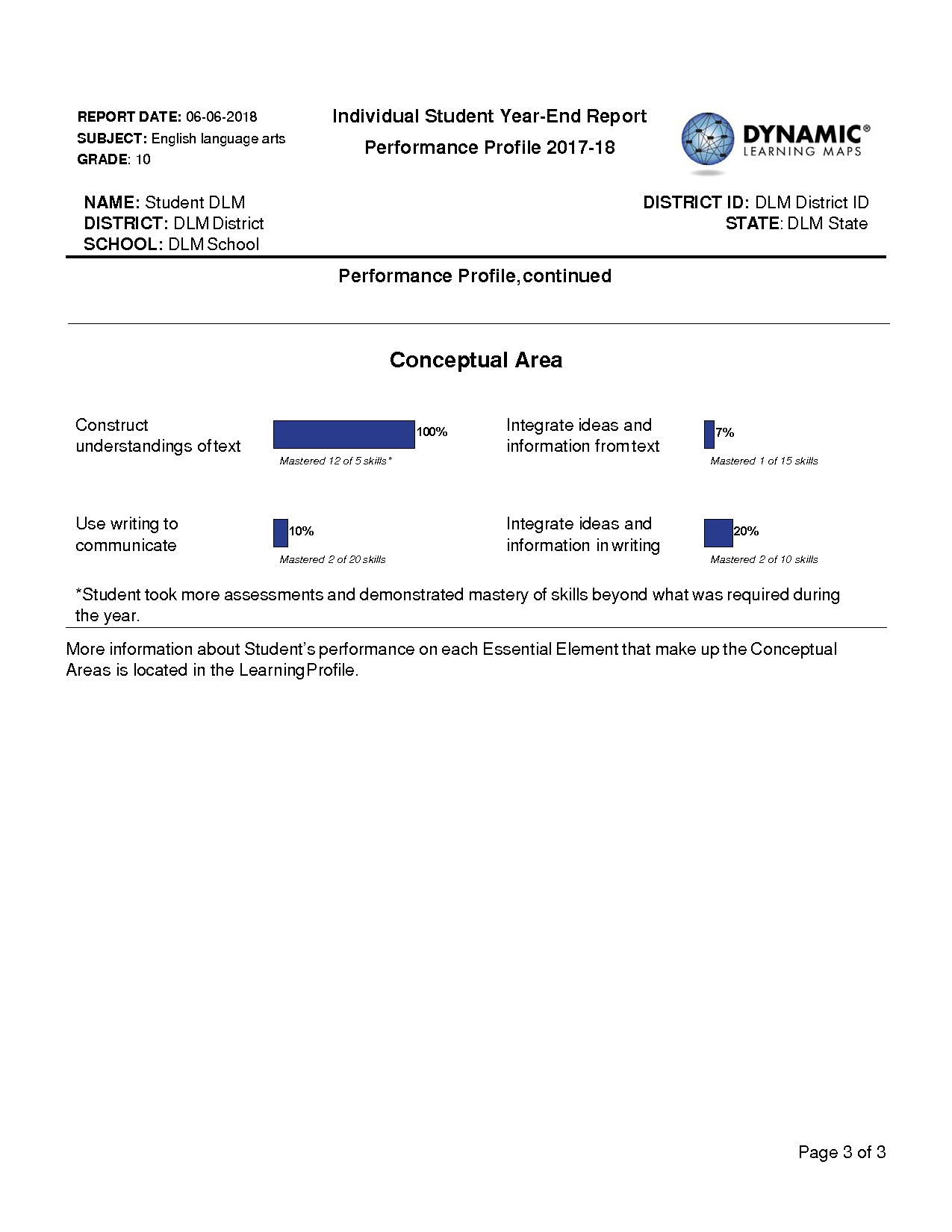 